Arviointilomake                                                              RT(AI)  5/2022LOGK-062/LOGK-063 Kahden viikon harjoitteluOpiskelija_____________________________________Opiskelijanumero______________________________ Opintojakson koodi ____________________________Lomakkeen arviointikriteerit ovat arvioinnin, kasvun ja kehittymisen väline, joiden avullaopiskelija voi ohjata omaa oppimistaan, voimavarojaan ja innostustaan kliinisen jakson aikanaopiskelija saa lisää eväitä tuleviin kliinisiin jaksoihinsaohjaaja arvioi opiskelijan työskentelyä ja kehittymistä kliinisen jakson aikanaopiskelija etenee kohti valmistuvan puheterapeutin osaamistavoitteiden hallitsemistaArvioinnin on tarkoitus auttaa opiskelijaa itsereflektioon eli uudelleenarvioimaan ja organisoimaan jo opittua, ja sen pitäisi noudattaa rakentavan palautteen periaatteita (Niemi-Murola & Pyörälä, 2012).Arviointilomakkeen käyttö ja harjoittelun hyväksymisessä huomioitavaaOpiskelijan suoriutuminen arvioidaan asteikolla hyväksytty/hylättyMinkään tietyn rastin puuttuminen tai tietty rastimäärä ei johda suoraan hylkäykseen.Arviointi perustuu esimerkiksi opiskelijan toimintaan ohjaustilanteissa, työyhteisössä tai asiakastyössä, keskusteluihin ohjaajan kanssa, videohavainnointiin ja kirjalliseen yhteenvetoon.Opintojakson alussa opiskelija kirjaa arviointilomakkeen alkuun vahvuutensa ja kehittämiskohteensa (henkilökohtaiset tavoitteensa) harjoittelun aikana ja keskustelee niistä ohjaajansa kanssa. Arviointikriteereitä voi käyttää jakson aikana ohjaustilanteissa ja reflektiokeskusteluissa.Ennen arviointi- ja palautekeskustelua myös opiskelijat täyttävät arviointilomakkeen, jotta opiskelijat ja ohjaaja(t) voivat vertailla näkemyksiään opiskelijan osaamisesta ja oppimisesta harjoittelun aikana.Arvioinnin lopuksi kootaan lomakkeeseen opiskelijan vahvuudet ja kehittämiskohteet tulevia kliinisiä harjoittelujaksoja varten.  Ohjaaja voi päättää täyttääkö opiskelijaparille yhteisen arviointilomakkeen vaiko kummallekin opiskelijalle oman.Lisätietoa arviointikriteereistä ja niiden taustasta löytyy kliinisten opintojaksojen ohjaajille suunnatulta sivustolta osoitteesta https://blogs.helsinki.fi/kliininenlogopedia/files/2020/09/Arviointiohjeet-eli-ohje-arviointikriteerien-k%C3%A4ytt%C3%B6%C3%B6n-3.pdf 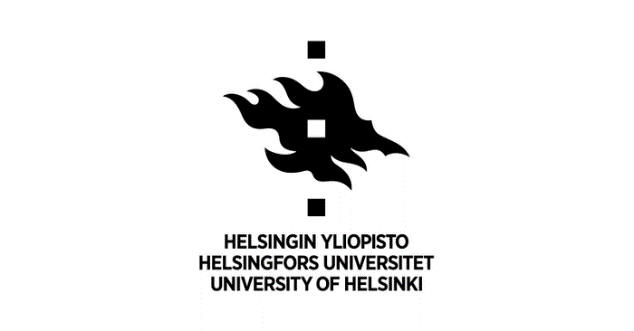 Vahvuuteni ja kehittämiskohteeni (henkilökohtaiset tavoitteeni) ovat:_______________________________________________________________________________________________________________________________________________________________________________________________________________________________________________________________1. PUHETERAPIA OSANA TERVEYDENHUOLLON JA HARJOITTELUPAIKAN KOKONAISUUTTA  Kirjallisen yhteenvedon ja/tai ohjaajan havaintojen perusteella opiskelija osaa selittää, miten asiakas ohjautuu yksikön puheterapiaan (lähetekäytänteet ym.)osaa selittää, mikä on yksikön sijainti terveydenhuollon organisaatiossa osaa selittää puheterapiapalvelujen sidosryhmien merkityksen (mitä ammattikuntia voi yksikössä kohdata, mitä nämä ammattikunnat yksikössä tekevät ja/tai miten heidän toimintansa liittyy puheterapian suunnitteluun tai toteutukseen).osaa selittää, mitä moniammatillisia työryhmiä/kokouksia yksikössä on ja mikä niiden tarkoitus tai toiminta on puheterapian suunnittelun tai toteutuksen kannalta.osoittaa kiinnostusta oppia uutta.Lisätietoja (esim. miksi jotakin kohtaa ei voitu arvioida, mitä muuta opiskelija on oppinut):_____________________________________________________________________________________Palautekeskustelussa on erityisesti huomioitava, jos opiskelija(n) oli erittäin hankalaa ymmärtää jokin aihepiiriin liittyvä olennainen asia, mikä?  ____________________________________________________________________________________ei ole kiinnostunut jakamaan tai omaksumaan uutta tietoa 2. LOGOPEDISTEN HÄIRIÖIDEN TIEDOLLINEN PERUSTA   Kirjallisen yhteenvedon ja/tai ohjaajan havaintojen perusteella opiskelija osaa selittää harjoittelupaikan asiakkaiden häiriöiden perustan ja/tai ominaispiirteet osaa selittää kohtaamiensa asiakkaiden häiriöiden perustan ja/tai ominaispiirteet (kuten niiden anatomiset / fysiologiset, akustiset, psykologiset, kehitykselliset, kielelliset tai asiakkaiden kieli- tai kulttuuritaustaan liittyvät tekijät)osoittaa kiinnostusta oppia uutta.Lisätietoja (esim.  miksi jotakin kohtaa ei voitu arvioida, mitä muuta opiskelija on oppinut):____________________________________________________________________________________Palautekeskustelussa on erityisesti huomioitava, jos opiskelija(n)teoriatiedon ymmärtäminen on erittäin puutteellista, miltä osin erityisesti?        _________________________________________________________________________________ei ole kiinnostunut jakamaan tai omaksumaan uutta tietoa3. ASIAKKAAN ARVIOINTI     Kirjallisen yhteenvedon ja/tai ohjaajan havaintojen perusteella opiskelija osaa selittää, mistä/miten puheterapeutti kerää arvioinnin kannalta relevanttia tietoa (esimerkiksi potilastietojärjestelmistä, puheterapeutin tai muiden ammattiryhmien tekemistä arvioista, haastattelemalla tai havainnoimalla asiakasta, testaamalla)osaa selittää, millä perusteella puheterapeutti valitsee harjoittelupaikan asiakkaalle soveltuvia testaus- ja arviointivälineitä tai -tapojaosaa ohjaajan tukemana soveltaa ja toteuttaa harjoittelupaikan logopedisiä arviointimenetelmiä asiakkaan kanssa (yhtä tai useampaa)osaa selittää, miten asiakkaan toimintakykyä kuvataan.osoittaa kiinnostusta oppia lisää arvioinnistaLisätietoja (esim. miksi jotakin kohtaa ei voitu arvioida, mitä muuta opiskelija on oppinut):___________________________________________________________________________________Palautekeskustelussa on erityisesti huomioitava, jos opiskelija(n) oli erittäin hankalaa selittää jokin aihepiiriin liittyvä olennainen asia, mikä?________________________________________________________________________________ei ole kiinnostunut jakamaan tai omaksumaan uutta tietoa4. PUHETERAPEUTTISEN KUNTOUTUKSEN TOTEUTUS     Kirjallisen yhteenvedon ja/tai ohjaajan havaintojen perusteella opiskelijaosaa selittää kuntoutukseen liittyviä asiakirjakäytänteitä (esim. asiakaskirjaukset ja dokumentointi, kuntoutuskokousten asiakirjat, lähetteet)osaa selittää yksikössä käytettyjä puheterapiamenetelmiä, -harjoitteita ja –materiaaleja ja miten ne liittyvät asiakkaiden tavoitteisiinosaa selittää, miten raportoidaan kuntoutuksen toteutumista ja tuloksia osoittaa kiinnostusta oppia lisää kuntoutuksen toteutuksesta tai seurannastaosaa ohjaajan tukemana soveltaa tavoitteellista puheterapiakuntoutusta tai puheterapiaharjoitteita asiakkaan kanssa.Lisätietoja (esim.  miksi jotakin kohtaa ei voitu arvioida, mitä muuta opiskelija on oppinut):____________________________________________________________________________________Palautekeskustelussa on erityisesti huomioitava, jos opiskelija(n) oli erittäin hankalaa selittää jokin aihepiiriin liittyvä olennainen asia, mikä?__________________________________________________________________________________ei ole kiinnostunut jakamaan tai omaksumaan uutta tietoa5. VUOROVAIKUTUS- JA VIESTINTÄTAIDOT    Kirjallisen yhteenvedon ja/tai ohjaajan havaintojen perusteella opiskelijaosaa selittää, millaisia ovat onnistuneet tai ongelmalliset vuorovaikutustilanteetosaa käyttää vuorovaikutustaitojaan rakentavasti, kunnioittavasti ja yhteistyötä vahvistavasti ohjaajan, muiden yksikön ammattilaisten, asiakkaiden ja/tai heidän läheistensä kanssa.osaa ilmaista asiansa sujuvasti ja ymmärrettävästi harjoittelupaikan työntekijöille tai asiakkailleosaa vastaanottaa palautetta ohjaajalta (ja työyhteisössä)osaa selittää, miten puheterapiavuorovaikutuksen periaatteita toteutetaan arviointi- tai kuntoutustilanteissa osaa selittää oman vuorovaikutuksensa vahvuudet ja kehittämistarpeetosoittaa kiinnostusta omaksua uusia vuorovaikutuksen keinoja ja tarvittaessa muuttaa omaa vuorovaikutustaan.Lisätietoja (esim. miksi jotakin kohtaa ei voitu arvioida, mitä muuta opiskelija on oppinut):_____________________________________________________________________________________Palautekeskustelussa on erityisesti huomioitava, jos opiskelija(n) oli erittäin hankalaa selittää tai osata jokin aihepiiriin liittyvä olennainen asia, mikä?__________________________________________________________________________________ei ole kiinnostunut jakamaan tai omaksumaan uutta tietoa6. ETIIKKA   Opiskelijaymmärtää Suomen puheterapeuttiliiton https://puheterapeuttiliitto.fi/ eettiset ohjeet ja toimi niiden mukaisesti siinä määrin, mitä harjoittelussa tarvittiinosoittaa kiinnostusta oppia uutta eettisistä kysymyksistäLisätietoja (esim. miksi jotakin kohtaa ei voitu arvioida, mitä muuta opiskelija on oppinut): _____________________________________________________________________________________Palautekeskustelussa on erityisesti huomioitava, jos opiskelija(n) oli erittäin hankalaa ymmärtää  jokin aihepiiriin liittyvä olennainen asia tai toimia eettisesti oikein jonkin asian suhteen, mikä/minkä__________________________________________________________________________________ei ole kiinnostunut jakamaan tai omaksumaan uutta tietoa7. TYÖELÄMÄTAIDOT YKSIKÖSSÄ HARJOITTELUN AIKANA   Opiskelijaosaa selittää oman osaamisensa ja/tai voimavarojensa rajoja asiakastyössäon aloitteellinen ja innostunuttulee sovitusti paikalle noudattaa ohjeita ja ottaa ohjausta vastaankunnioittaa opiskelijakollegojen ja muiden ammattihenkilöiden ammattitaitoaon huolellinen, ahkera ja suorittaa tehtävänsä tunnollisestiosoittaa kiinnostusta oppia lisää työelämätaitojaLisätietoja (esim. miksi jotakin kohtaa ei voitu arvioida tai mitä muuta opiskelija on oppinut): _____________________________________________________________________________________Palautekeskustelussa on erityisesti huomioitava, jos opiskelija(n) oli erittäin hankalaa selittää jokin aihepiiriin liittyvä olennainen asia, mikä?__________________________________________________________________________________ei ole kiinnostunut jakamaan tai omaksumaan uutta tietoa8 KIRJALLISEN YHTEENVEDON SISÄLTÖ JA MUOTO     Opiskelijaosaa käyttää logopedian peruskäsitteitä ja -termejä asianmukaisestiosaa kuvata asiakkaat ja heidän häiriötaustansa selkeästi ja ymmärrettävästiosaa kuvata harjoittelun sisällön (luku 3) selkeästi ja ymmärrettävästiosaa pohdinnassa (luku 4) kuvata, tarkastella ja pohtia kirjallisesti omaa oppimistaan, osaamistaan, vahvuuksiaan ja kehittymiskohteitaan sekä voimavarojaan ja niiden hallitsemisen keinoja.Kirjallinen yhteenveto on koherentti ja täsmällinen ja se etenee loogisesti.Tekstinsisäiset viittauskäytänteet ja lähdeluettelo ovat siistit ja johdonmukaiset.Lisätietoja ((esim. miksi jotakin kohtaa ei voitu arvioida, mitä muuta opiskelija on oppinut): _____________________________________________________________________________________Palautekeskustelussa on erityisesti huomioitava, jos opiskelija(n) oli erittäin hankalaa kuvata tai pohtia jokin aihepiiriin liittyvää olennaista asiaa, mitä?__________________________________________________________________________________ei ole kiinnostunut jakamaan tai omaksumaan uutta tietoaHarjoittelun arviointi- ja palautekeskustelu: ______/______ 202_Harjoittelu on hyväksyttyHarjoittelu on hylättyOhjaaja(t): ________________________________________________________________________Opiskelija: ________________________________________________________________________OMAT VAHVUUTENI OVAT :1) 2) 3) SEURAAVASSA HARJOITTELUSSA KIINNITÄN HUOMIOTA ERITYISESTI NÄIHIN ASIOIHIN:1) 2)3)